ПРАВИТЕЛЬСТВО РОССИЙСКОЙ ФЕДЕРАЦИИПОСТАНОВЛЕНИЕот 15 августа 2013 г. № 706ОБ УТВЕРЖДЕНИИ ПРАВИЛОКАЗАНИЯ ПЛАТНЫХ ОБРАЗОВАТЕЛЬНЫХ УСЛУГВ соответствии с частью 9 статьи 54 Федерального закона "Об образовании в Российской Федерации" Правительство Российской Федерации постановляет:1. Утвердить прилагаемые Правила оказания платных образовательных услуг.2. Признать утратившими силу:постановление Правительства Российской Федерации от 5 июля 2001 г. № 505 "Об утверждении Правил оказания платных образовательных услуг" (Собрание законодательства Российской Федерации, 2001, № 29, ст. 3016);постановление Правительства Российской Федерации от 1 апреля 2003 г. № 181 "О внесении изменений и дополнений в постановление Правительства Российской Федерации от 5 июля 2001 г. № 505" (Собрание законодательства Российской Федерации, 2003, № 14, ст. 1281);постановление Правительства Российской Федерации от 28 декабря 2005 г. № 815 "О внесении изменений в Правила оказания платных образовательных услуг" (Собрание законодательства Российской Федерации, 2006, № 1, ст. 156);постановление Правительства Российской Федерации от 15 сентября 2008 г. № 682 "О внесении изменений в Правила оказания платных образовательных услуг" (Собрание законодательства Российской Федерации, 2008, № 38, ст. 4317).3. Настоящее постановление вступает в силу с 1 сентября 2013 г.Председатель ПравительстваРоссийской ФедерацииД.МЕДВЕДЕВУтвержденыпостановлением ПравительстваРоссийской Федерацииот 15 августа 2013 г. № 706ПРАВИЛА ОКАЗАНИЯ ПЛАТНЫХ ОБРАЗОВАТЕЛЬНЫХ УСЛУГI. Общие положения1. Настоящие Правила определяют порядок оказания платных образовательных услуг.2. Понятия, используемые в настоящих Правилах:"заказчик" - физическое и (или) юридическое лицо, имеющее намерение заказать либо заказывающее платные образовательные услуги для себя или иных лиц на основании договора;"исполнитель" - организация, осуществляющая образовательную деятельность и предоставляющая платные образовательные услуги обучающемуся (к организации, осуществляющей образовательную деятельность, приравниваются индивидуальные предприниматели, осуществляющие образовательную деятельность);"недостаток платных образовательных услуг" - несоответствие платных образовательных услуг или обязательным требованиям, предусмотренным законом либо в установленном им порядке, или условиям договора (при их отсутствии или неполноте условий обычно предъявляемым требованиям), или целям, для которых платные образовательные услуги обычно используются, или целям, о которых исполнитель был поставлен в известность заказчиком при заключении договора, в том числе оказания их не в полном объеме, предусмотренном образовательными программами (частью образовательной программы);"обучающийся" - физическое лицо, осваивающее образовательную программу;"платные образовательные услуги" - осуществление образовательной деятельности по заданиям и за счет средств физических и (или) юридических лиц по договорам об образовании, заключаемым при приеме на обучение (далее - договор);"существенный недостаток платных образовательных услуг" - неустранимый недостаток, или недостаток, который не может быть устранен без несоразмерных расходов или затрат времени, или выявляется неоднократно, или проявляется вновь после его устранения, или другие подобные недостатки.3. Платные образовательные услуги не могут быть оказаны вместо образовательной деятельности, финансовое обеспечение которой осуществляется за счет бюджетных ассигнований федерального бюджета, бюджетов субъектов Российской Федерации, местных бюджетов. Средства, полученные исполнителями при оказании таких платных образовательных услуг, возвращаются лицам, оплатившим эти услуги.4. Организации, осуществляющие образовательную деятельность за счет бюджетных ассигнований федерального бюджета, бюджетов субъектов Российской Федерации, местных бюджетов, вправе осуществлять за счет средств физических и (или) юридических лиц платные образовательные услуги, не предусмотренные установленным государственным или муниципальным заданием либо соглашением о предоставлении субсидии на возмещение затрат, на одинаковых при оказании одних и тех же услуг условиях.5. Отказ заказчика от предлагаемых ему платных образовательных услуг не может быть причиной изменения объема и условий уже предоставляемых ему исполнителем образовательных услуг.6. Исполнитель обязан обеспечить заказчику оказание платных образовательных услуг в полном объеме в соответствии с образовательными программами (частью образовательной программы) и условиями договора.7. Исполнитель вправе снизить стоимость платных образовательных услуг по договору с учетом покрытия недостающей стоимости платных образовательных услуг за счет собственных средств исполнителя, в том числе средств, полученных от приносящей доход деятельности, добровольных пожертвований и целевых взносов физических и (или) юридических лиц. Основания и порядок снижения стоимости платных образовательных услуг устанавливаются локальным нормативным актом и доводятся до сведения заказчика и (или) обучающегося.8. Увеличение стоимости платных образовательных услуг после заключения договора не допускается, за исключением увеличения стоимости указанных услуг с учетом уровня инфляции, предусмотренного основными характеристиками федерального бюджета на очередной финансовый год и плановый период.II. Информация о платных образовательных услугах,порядок заключения договоров9. Исполнитель обязан до заключения договора и в период его действия предоставлять заказчику достоверную информацию о себе и об оказываемых платных образовательных услугах, обеспечивающую возможность их правильного выбора.10. Исполнитель обязан довести до заказчика информацию, содержащую сведения о предоставлении платных образовательных услуг в порядке и объеме, которые предусмотрены Законом Российской Федерации "О защите прав потребителей" и Федеральным законом "Об образовании в Российской Федерации".11. Информация, предусмотренная пунктами 9 и 10 настоящих Правил, предоставляется исполнителем в месте фактического осуществления образовательной деятельности, а также в месте нахождения филиала организации, осуществляющей образовательную деятельность.12. Договор заключается в простой письменной форме и содержит следующие сведения:а) полное наименование и фирменное наименование (при наличии) исполнителя - юридического лица; фамилия, имя, отчество (при наличии) исполнителя - индивидуального предпринимателя;б) место нахождения или место жительства исполнителя;в) наименование или фамилия, имя, отчество (при наличии) заказчика, телефон заказчика;г) место нахождения или место жительства заказчика;д) фамилия, имя, отчество (при наличии) представителя исполнителя и (или) заказчика, реквизиты документа, удостоверяющего полномочия представителя исполнителя и (или) заказчика;е) фамилия, имя, отчество (при наличии) обучающегося, его место жительства, телефон (указывается в случае оказания платных образовательных услуг в пользу обучающегося, не являющегося заказчиком по договору);ж) права, обязанности и ответственность исполнителя, заказчика и обучающегося;з) полная стоимость образовательных услуг, порядок их оплаты;и) сведения о лицензии на осуществление образовательной деятельности (наименование лицензирующего органа, номер и дата регистрации лицензии);к) вид, уровень и (или) направленность образовательной программы (часть образовательной программы определенного уровня, вида и (или) направленности);л) форма обучения;м) сроки освоения образовательной программы (продолжительность обучения);н) вид документа (при наличии), выдаваемого обучающемуся после успешного освоения им соответствующей образовательной программы (части образовательной программы);о) порядок изменения и расторжения договора;п) другие необходимые сведения, связанные со спецификой оказываемых платных образовательных услуг.13. Договор не может содержать условия, которые ограничивают права лиц, имеющих право на получение образования определенного уровня и направленности и подавших заявление о приеме на обучение (далее - поступающие), и обучающихся или снижают уровень предоставления им гарантий по сравнению с условиями, установленными законодательством Российской Федерации об образовании. Если условия, ограничивающие права поступающих и обучающихся или снижающие уровень предоставления им гарантий, включены в договор, такие условия не подлежат применению.14. Примерные формы договоров утверждаются федеральным органом исполнительной власти, осуществляющим функции по выработке государственной политики и нормативно-правовому регулированию в сфере образования.15. Сведения, указанные в договоре, должны соответствовать информации, размещенной на официальном сайте образовательной организации в информационно-телекоммуникационной сети "Интернет" на дату заключения договора.III. Ответственность исполнителя и заказчика16. За неисполнение либо ненадлежащее исполнение обязательств по договору исполнитель и заказчик несут ответственность, предусмотренную договором и законодательством Российской Федерации.17. При обнаружении недостатка платных образовательных услуг, в том числе оказания их не в полном объеме, предусмотренном образовательными программами (частью образовательной программы), заказчик вправе по своему выбору потребовать:а) безвозмездного оказания образовательных услуг;б) соразмерного уменьшения стоимости оказанных платных образовательных услуг;в) возмещения понесенных им расходов по устранению недостатков оказанных платных образовательных услуг своими силами или третьими лицами.18. Заказчик вправе отказаться от исполнения договора и потребовать полного возмещения убытков, если в установленный договором срок недостатки платных образовательных услуг не устранены исполнителем. Заказчик также вправе отказаться от исполнения договора, если им обнаружен существенный недостаток оказанных платных образовательных услуг или иные существенные отступления от условий договора.19. Если исполнитель нарушил сроки оказания платных образовательных услуг (сроки начала и (или) окончания оказания платных образовательных услуг и (или) промежуточные сроки оказания платной образовательной услуги) либо если во время оказания платных образовательных услуг стало очевидным, что они не будут осуществлены в срок, заказчик вправе по своему выбору:а) назначить исполнителю новый срок, в течение которого исполнитель должен приступить к оказанию платных образовательных услуг и (или) закончить оказание платных образовательных услуг;б) поручить оказать платные образовательные услуги третьим лицам за разумную цену и потребовать от исполнителя возмещения понесенных расходов;в) потребовать уменьшения стоимости платных образовательных услуг;г) расторгнуть договор.20. Заказчик вправе потребовать полного возмещения убытков, причиненных ему в связи с нарушением сроков начала и (или) окончания оказания платных образовательных услуг, а также в связи с недостатками платных образовательных услуг.21. По инициативе исполнителя договор может быть расторгнут в одностороннем порядке в следующем случае:а) применение к обучающемуся, достигшему возраста 15 лет, отчисления как меры дисциплинарного взыскания;б) невыполнение обучающимся по профессиональной образовательной программе (части образовательной программы) обязанностей по добросовестному освоению такой образовательной программы (части образовательной программы) и выполнению учебного плана;в) установление нарушения порядка приема в осуществляющую образовательную деятельность организацию, повлекшего по вине обучающегося его незаконное зачисление в эту образовательную организацию;г) просрочка оплаты стоимости платных образовательных услуг;д) невозможность надлежащего исполнения обязательств по оказанию платных образовательных услуг вследствие действий (бездействия) обучающегося.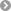 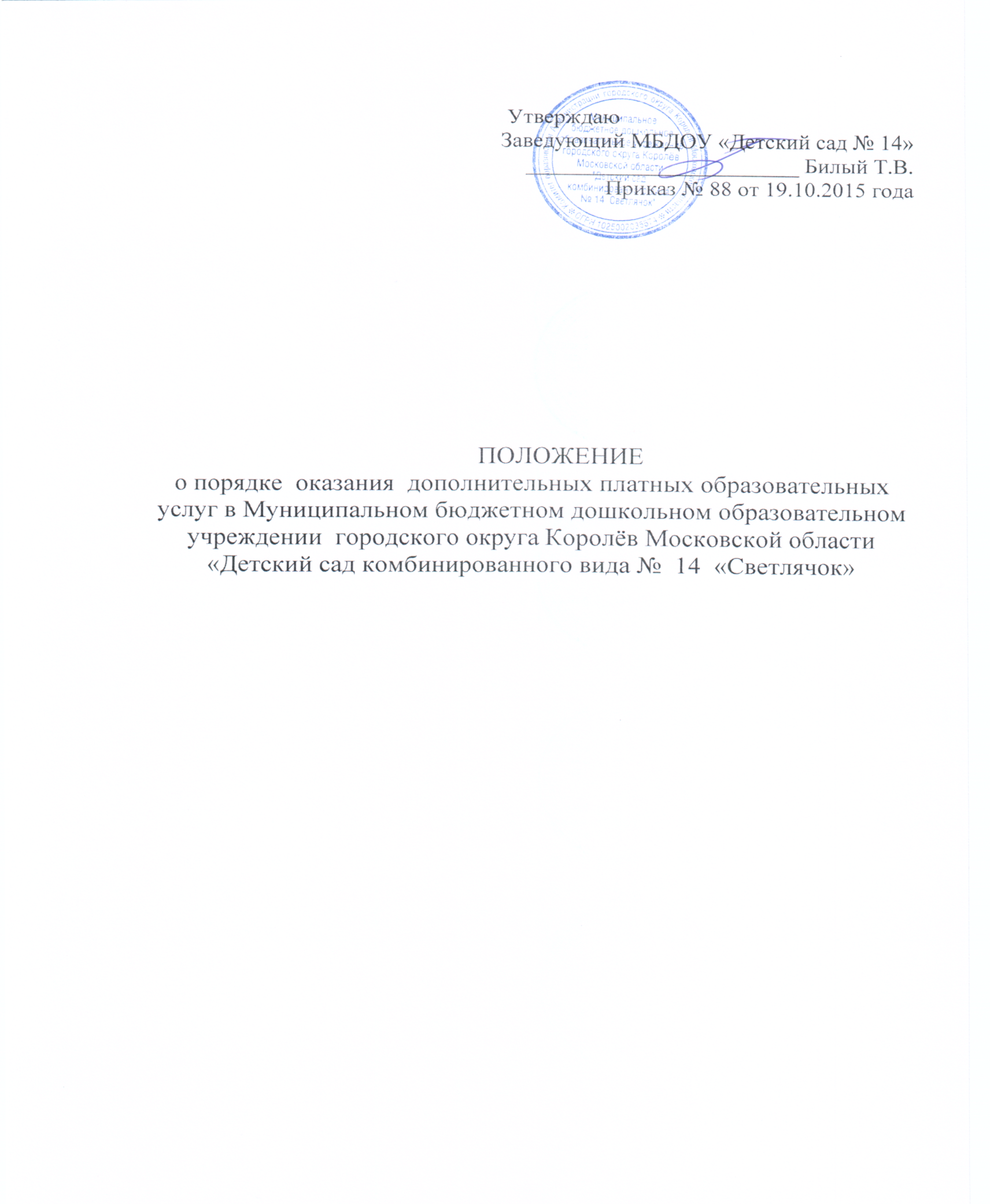 УтверждаюЗаведующий МБДОУ «Детский сад № 14»________________________ Билый Т.В.Приказ № 88 от 19.10.2015 годаПОЛОЖЕНИЕ
о порядке  оказания  дополнительных платных образовательных услуг в Муниципальном бюджетном дошкольном образовательном учреждении  городского округа Королёв Московской области «Детский сад комбинированного вида №  14  «Светлячок» 
1. Платные дополнительные образовательные услуги предоставляются с целью всестороннего удовлетворения образовательных потребностей воспитанников и их родителей (законных представителей).

2. Платные дополнительные образовательные услуги - это дополнительные образовательные услуги, оказываемые Учреждением по дополнительным программам за счет средств от приносящей доход деятельности. 3. Платные дополнительные образовательные услуги оказываются Учреждением в строгом соответствии с инструкциями по охране жизни и здоровья детей, безопасности труда.4. Специалисты (педагоги), оказывающие платные дополнительные образовательные услуги, должны иметь соответствующее образование и квалификацию. Учреждение может предоставлять возможность сторонним организациям или физическим лицам оказывать платные дополнительные образовательные услуги только при наличии лицензии на оказываемый вид деятельности.5. Для ведения деятельности по оказанию платных дополнительных образовательных услуг в Учреждении разработаны и приняты следующие документы:- Программы на каждый вид услуги, согласованные Педагогическим советом;- Договоры с родителями (законными представителями);- Договоры возмездного оказания услуг со специалистами, педагогами Учреждения;- Сметы, калькуляции.6. Учреждение оказывает платные дополнительные образовательные услуги следующим образом:Руководитель Учреждения:- организует маркетинговые исследования (изучения социума, анкетирование родителей (законных представителей), анализ возможностей педагогов Учреждения),- издает приказ об организации платных дополнительных образовательных услуг, назначает ответственного,- привлекает специалистов для оказания платных дополнительных образовательных услуг путем заключения договора.- утверждает смету доходов и расходов, калькуляцию на платные дополнительные образовательные услуги в соответствии с действующим законодательством,- определяет форму, систему и размер оплаты труда специалистов, - заключает договоры с родителями (законными представителями) воспитанников на оказания платных дополнительных образовательных услуг,- утверждает график занятий с указанием помещений и специалистов (педагогов), оказывающих платные дополнительные образовательные услуги,- ведет «Книгу замечаний и предложений» по предоставлению платных услуг.7. Платные дополнительные образовательные услуги не могут быть оказаны Учреждением взамен или в рамках основной образовательной деятельности, финансируемой за счет средств соответствующего бюджета.8. Отказ от предлагаемых платных дополнительных образовательных услуг не может быть причиной уменьшения объема предоставляемых Учреждением основных образовательных услуг.9. Требования к оказанию платных дополнительных образовательных услуг, в том числе к содержанию образовательных программ, определяются по соглашению сторон и могут быть выше, чем это предусмотрено федеральными государственными требованиями.10. Учреждение обеспечивает оказание платных дополнительных образовательных услуг в полном объеме в соответствии с образовательными программами и условиями договора об оказании платных образовательных услуг (далее именуется - договор), в соответствии федеральными государственными требованиями.11. Учреждение до заключения договора предоставляет достоверную информацию об оказываемых образовательных услугах, обеспечивающую возможность их правильного выбора.12. Учреждение обязано довести до потребителей (в том числе путем размещения в удобном для обозрения месте) информацию, содержащую следующие сведения:а) наименование и место нахождения (адрес) Учреждения, сведения о наличии лицензии на право ведения образовательной деятельности и другими документами, регламентирующими организацию образовательного процесса с указанием регистрационного номера и срока действия, а также наименования, адреса и телефона органа, их выдавшего;б) уровень и направленность реализуемых основных и дополнительных образовательных программ, формы и сроки их освоения;в) перечень образовательных услуг, стоимость которых включена в основную плату по договору, и перечень дополнительных образовательных услуг, оказываемых с согласия потребителя, порядок их предоставления;г) стоимость образовательных услуг, оказываемых за основную плату по договору, а также стоимость образовательных услуг, оказываемых за дополнительную плату, и порядок их оплаты;13. Учреждение обязано также предоставить для ознакомления по требованию потребителя:а) устав Учреждения;б) лицензию на осуществление образовательной деятельности и другие документы, регламентирующие организацию образовательного процесса;в) адрес и телефон учредителя Учреждения;г) образцы договоров, в том числе об оказании платных дополнительных образовательных услуг;д) дополнительные образовательные программы, стоимость образовательных услуг по которым включается в основную плату по договору;14. Учреждение обязано сообщать потребителю по его просьбе другие относящиеся к договору и соответствующей образовательной услуге сведения. Информация должна доводиться до потребителя на русском языке.15. Учреждение обязано соблюдать утвержденные им учебный план, годовой календарный учебный график и расписание занятий. Режим занятий (работы) устанавливается руководителем Учреждения.16. Договор заключается в письменной форме и должен содержать следующие сведения:а) наименование Учреждения, место его нахождения (юридический адрес);б) фамилия, имя, отчество, телефон и адрес потребителя;в) сроки оказания образовательных услуг;г) уровень и направленность основных и дополнительных образовательных программ, перечень (виды) образовательных услуг, их стоимость и порядок оплаты;д) другие необходимые сведения, связанные со спецификой оказываемых образовательных услуг;е) должность, фамилия, имя, отчество лица, подписывающего договор от имени Учреждения, его подпись, а также подпись потребителя.17. Договор составляется в двух экземплярах, один из которых находится у Учреждения, другой - у потребителя. 
Потребитель обязан оплатить оказываемые платные дополнительные образовательные услуги в порядке и в сроки, указанные в договоре. Потребителю в соответствии с законодательством Российской Федерации должен быть выдан документ, подтверждающий оплату образовательных услуг. 18.Стоимость оказываемых платных дополнительных образовательных услуг в договоре определяется по соглашению между Учреждением и потребителем. Учреждение устанавливает цены и тарифы на оказание платных дополнительных образовательных услуг в пределах рыночных с учетом возможности развития и совершенствования образовательного процесса и материально-технической базы Учреждения.19. На оказание платных дополнительных образовательных услуг, предусмотренных договором, составляется калькуляция, которая является неотъемлемой частью договора. 20. Учреждение оказывает платные дополнительные образовательные услуги в порядке и в сроки, определенные договором.21. За неисполнение либо ненадлежащее исполнение обязательств по договору Учреждение и потребитель несут ответственность, предусмотренную договором и законодательством Российской Федерации.22. Контроль за осуществлением платных дополнительных образовательных услуг ведет заведующий Учреждения.23. Привлечение дополнительных финансовых средств за счет доходов, полученных от оказания дополнительных платных образовательных услуг, не влечет за собой снижение размеров финансирования Учреждения.Постановление Правительства РФ от 15.08.2013 г. № 706 "Об утверждении Правил оказания платных образовательных услуг"С 1 сентября 2013 года обновляются правила оказания платных образовательных услугShare on vkShare on facebookShare on twitterShare on googleShare on favoritesMore Sharing Services54 Документом в правовое поле вводится понятие "недостаток платных образовательных услуг", определяемый как несоответствие платных образовательных услуг или обязательным требованиям, предусмотренным законом либо в установленном им порядке, или условиям договора (при их отсутствии или неполноте условий обычно предъявляемым требованиям), или целям, для которых платные образовательные услуги обычно используются, или целям, о которых исполнитель был поставлен в известность заказчиком при заключении договора, в том числе оказания их не в полном объеме, предусмотренном образовательными программами или их частью. При обнаружении недостатка платных образовательных услуг, в том числе оказания их не в полном объеме, предусмотренном образовательными программами (частью образовательной программы), заказчик вправе по своему выбору потребовать: - безвозмездного оказания образовательных услуг; - соразмерного уменьшения стоимости оказанных платных образовательных услуг; - возмещения понесенных им расходов по устранению недостатков оказанных платных образовательных услуг своими силами или третьими лицами. Определено, что договор о предоставлении платных образовательных услуг заключается в простой письменной форме и должен содержать определенные сведения. Установлено, что по инициативе исполнителя договор может быть расторгнут в одностороннем порядке в случае: - применения к обучающемуся, достигшему возраста 15 лет, отчисления как меры дисциплинарного взыскания; - невыполнения обучающимся по профессиональной образовательной программе (части образовательной программы) обязанностей по добросовестному освоению такой образовательной программы (части образовательной программы) и выполнению учебного плана; - установления нарушения порядка приема в осуществляющую образовательную деятельность организацию, повлекшего по вине обучающегося его незаконное зачисление в эту образовательную организацию; - просрочки оплаты стоимости платных образовательных услуг; - невозможности надлежащего исполнения обязательств по оказанию платных образовательных услуг вследствие действий (бездействия) обучающегося. Определено также, что исполнитель вправе снизить стоимость платных образовательных услуг по договору с учетом покрытия недостающей стоимости платных образовательных услуг за счет собственных средств исполнителя, в том числе средств, полученных от приносящей доход деятельности, добровольных пожертвований и целевых взносов физических и юридических лиц. Основания и порядок снижения стоимости платных образовательных услуг устанавливаются локальным нормативным актом и доводятся до сведения заказчика и обучающегося. С момента вступления в силу данного постановления, утрачивает силу постановление Правительства РФ от 05.07.2001 № 505, которым ранее был регламентирован порядок оказания платных образовательных услуг. 